«Оқуға құштар мектеп» жобасы аясында «Қыста оқимыз» акциясының ақпараты         №9 жалпы білім беретін мектеп кітапханасында 05.01.23ж «Оқуға құштар мектеп» жобасы аясында өткізілген «Қыста оқимыз» акциясына 2 Ә сынып оқушылары Нұржанұлы Ильяс, Айнабаева Рената «Жиренше шешен» аңыз әңгімесін оқып, мазмұндады.        Мақсаты: Оқушылардың кітап оқу дағдысын қалыптастыру, каникул кезінде кітап оқып, кітапқа деген қызығушылығын артыру.#Балаларжылы09#oqu_agartu_ministrligi;#RUMCDOMONRK#ҚРБҒММОНРК#РУМЦДОМОНРК#AskatAimagambetov#karagandyoblysybilimbaskarmasy#balkash_qalasy_bilim_bolimi@balqash_qalasy_akimdigi@agdarbekovagulmira@uo.krg@umckrg@g.kozhakhmetoovaВ рамках проекта " Оқуға құштар мектеп» информация акции "Қыста оқимыз"       В библиотеке общеобразовательной школы №9  05.01.23 г на акцию «Читаем зимой», проводимую в рамках проекта «Школа, жаждущая чтения», учащиеся 2-х классов Ильяс Нуржанович, Рената Айнабаева прочитали и рассказали сказку-сказку «Жиренше шешен».      Цель: формирование у учащихся навыков чтения, чтения книг в каникулярное время, повышение интереса к книге.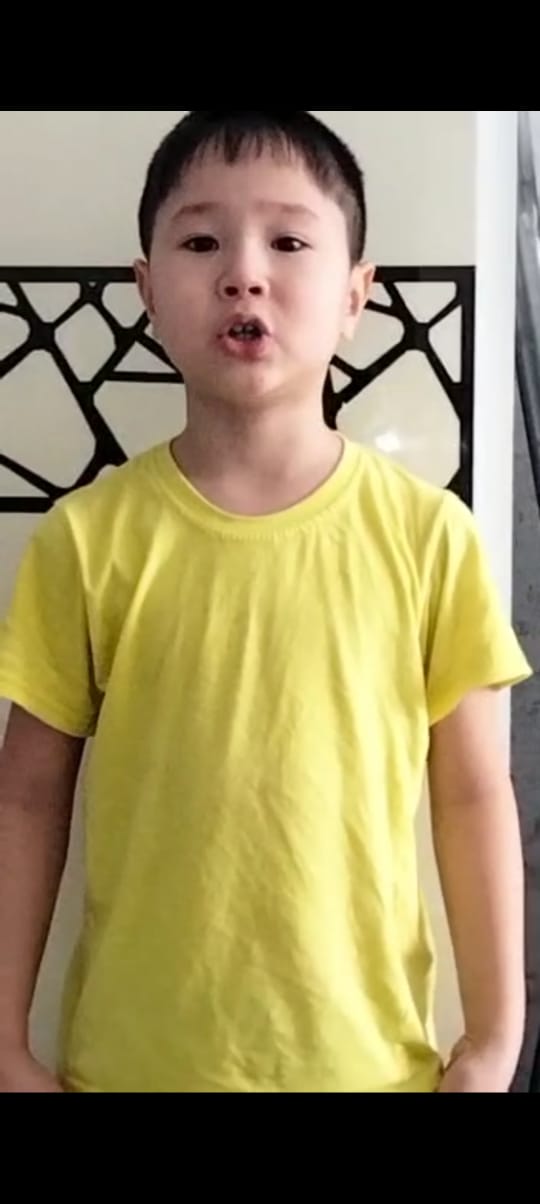 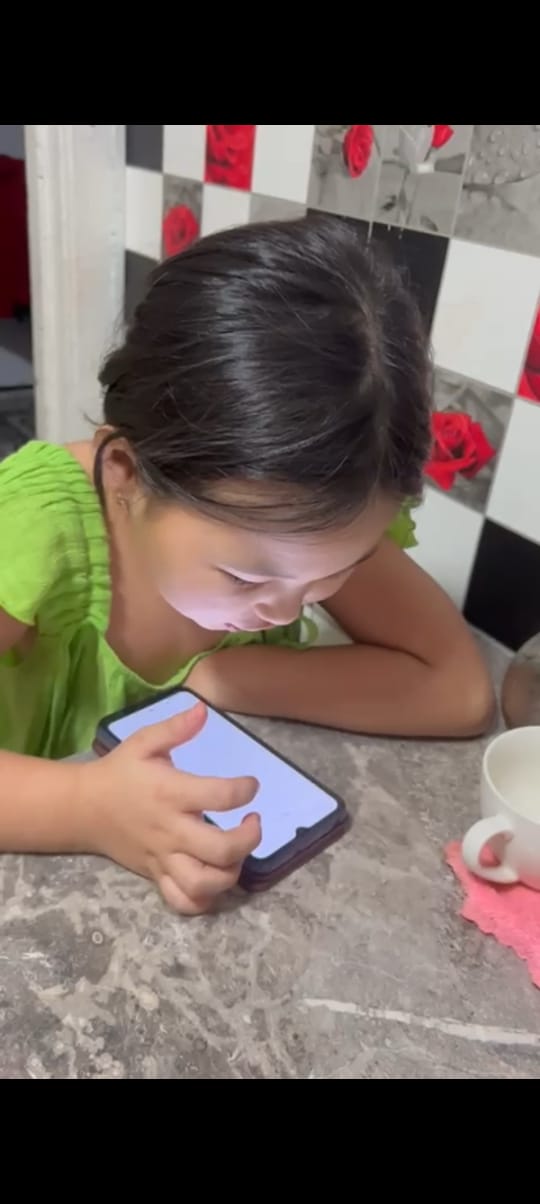 